وصف المقرر :					      	Module Description          أهداف المقرر :					Module Aims                                 مخرجات التعليم: (الفهم والمعرفة والمهارات الذهنية والعملية)Learning Outcomes (Comprehension- Knowledge-intellectual and practical skills)   يفترض بالطالب بعد دراسته لهذه المقرر أن يكون قادرا على:By the end of this course, students should be able to :                        محتوى المقرر : (تتم التعبئة باللغة المعتمدة في التدريس)Module Contents:  (fill in using the language of instruction)الكتاب المقرر والمراجع المساندة: (تتم التعبئة بلغة الكتاب الذي يدرس)Textbooks and reference books: (fill in using the language of the textbook)ملاحظة: يمكن إضافة مراجع أخرى بحيث لا تتجاوز 3 مراجع على الأكثر.NB: You can add a maximum of  3 reference books Online ResourcesURL: http://libguides.westvalley.edu/eslhttp://jckvmi.jimdo.comhttp://www.eslpartyland.com/teachers/nov/listen.htmwww.listen-and-write.com/www.rong-chang.com/listen.htmاسم المقرر:رقم المقرر:اسم ورقم المتطلب السابق:مستوى المقرر:الساعات المعتمدة: Listening and Speaking (1) Listening and Speaking (1)Module Title:  ENG 112  ENG 112Module ID:NoneNonePrerequisite: 1 1Level: 3 3Credit Hours:The course aims to train the students to develop their speaking and listening skills so that at the end of the course they will be able to handle specific communicative tasks. The focus of the course will be on practical language use. Every student will perform these tasks numerous times within the class. Extensive use will be made of audio and visual materials to train the students to listen to language used in different situations. Intonation drills will be covered so that students can produce language that approximates native language rhythms.1 Understand the main and secondary ideas of listening material.12  Improve students’ developmental skills approach that encourages speaking, listening, writing, and reading abilities through a wide variety of exercises.23Taking notes on specific information and discern subtle differences of ideas and shades of meanings.34Introduce students to a wide range of exercises designed to get students to talk about their ideas, their everyday lives, and their environment.45Identifying stated illocutionary force and differentiate fact from opinion.56  Inferring main idea and  perceiving implicit as well as explicit relationships between words, sentences and ideas.61Understand spoken English at a variety of communicative situations,  especially lectures.12Show an ability to produce spoken language that has an acceptable level of    clarity. 23Speak about different topics in different communicative situations.34Recognize variation in sounds due to varieties in English language.  4قائمة الموضوعات(Subjects)عدد الأسابيع(Weeks)ساعات التدريس (Hours)Introduction to the Course1         3Neighborhoods, Cities, and Towns2         6Shopping and E-Commerce2         6Friends and Family     3           9Health Care26Men and Women39اسم الكتاب المقررTextbook titleInteractions Access: Listening & Speaking (Gold Edition)اسم المؤلف (رئيسي)Author's NameEmily Austin Thrush
Robert Baldwin
Laurie Blassاسم الناشرPublisherMcGraw-Hill Higher Educationسنة النشرPublishing Year2007اسم المرجع (1)Reference (1)Improve your IELTS Listening and Speaking Skills CD2اسم المؤلفAuthor's Nameاسم الناشرPublisherMacMillanسنة النشرPublishing Year2007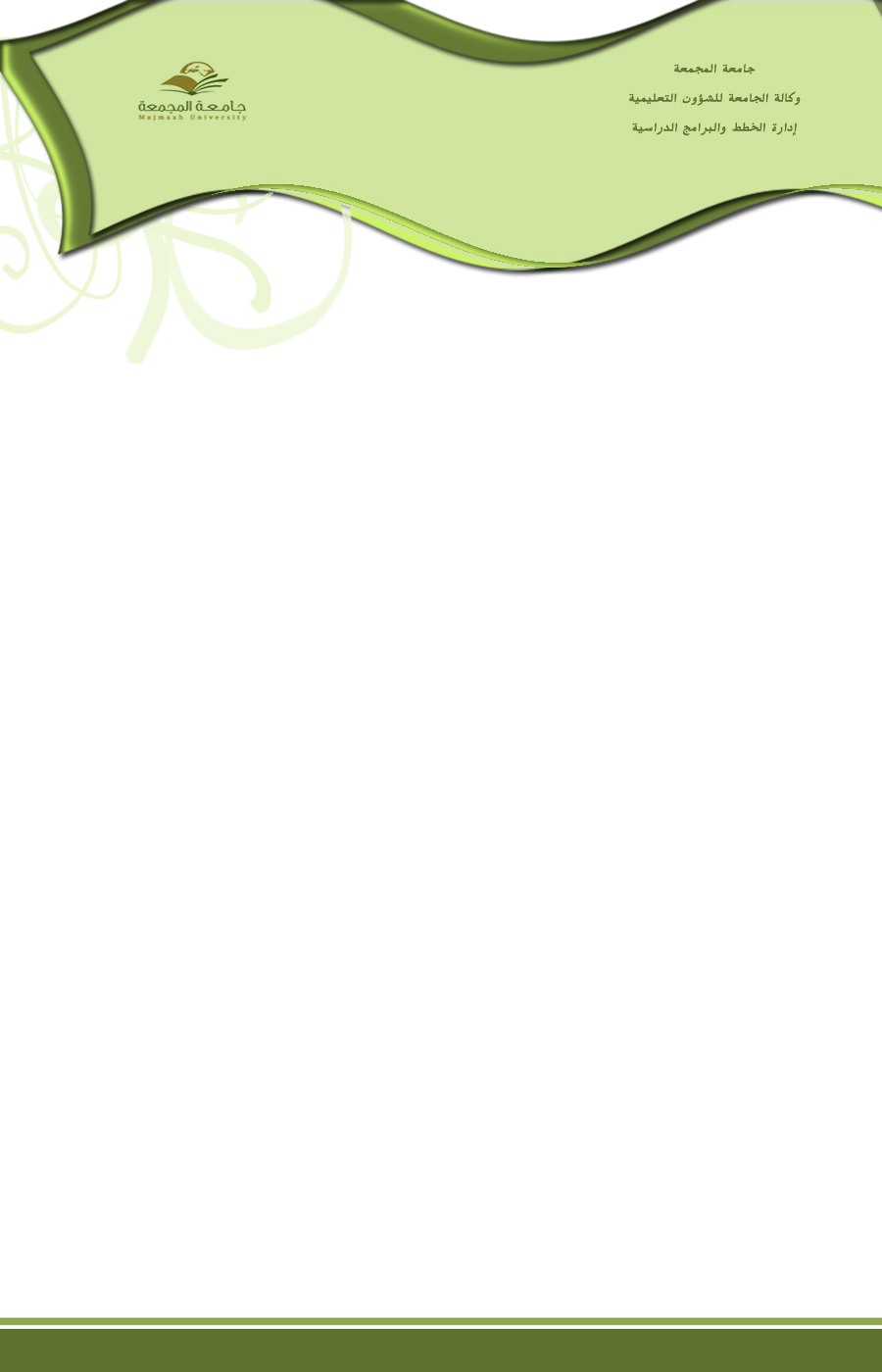 